Проект вносится Мэром города Орла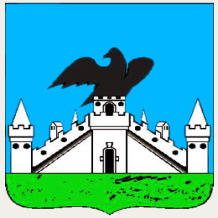 Российская федерацияОрловская областьМуниципальное  образование  «город  Орёл»ОРЛОВСКИЙ ГОРОДСКОЙ СОВЕТ НАРОДНЫХ ДЕПУТАТОВ№ ________                                                                  от «____» ______________2022г.                                                                 (принято на ________ заседании городского                                                                  Совета городского совета народных депутатов)О внесении изменений в решение Орловского городского Совета народных депутатов от 28.01.2021 № 7/0073-ГС «Об установлении коэффициентов категории арендаторов земельных участков, государственная собственность на которые не разграничена, и предоставленные в аренду без торгов, на территории муниципального образования «Город Орёл»Рассмотрев проект решения, внесенный Мэром города Орла, на основании Федерального закона от 06.10.2003 № 131-ФЗ «Об общих принципах организации местного самоуправления в Российской Федерации», Постановления Правительства Российской Федерации от 16.07.2009  № 582 «Об основных принципах определения арендной платы при аренде земельных участков, находящихся в государственной или муниципальной собственности, и о Правилах определения размера арендной платы, а также порядка, условий и сроков внесения арендной платы за земли, находящиеся в собственности Российской Федерации», постановления Правительства Орловской области от 30.12.2014 № 443 «Об утверждении Порядка определения размера арендной платы за земельные участки, находящиеся в собственности Орловской области, а также земельные участки, государственная собственность на которые не разграничена, и предоставленные в аренду без торгов, на территории Орловской области», Устава города ОрлаОРЛОВСКИЙ ГОРОДСКОЙ СОВЕТ НАРОДНЫХ ДЕПУТАТОВ РЕШИЛ:           Приложение № 2 к решению Орловского городского Совета народных депутатов от 28.01.2021 № 7/0073-ГС дополнить пунктом:Председатель Орловского городского Совета                    народных депутатов                  	                                          В.Ф. НовиковМэр города Орла                                           	                                          Ю.Н. ПарахинN п/пКатегории арендаторов земельных участковКоэффициент   7Лицо, с которым заключен договор о комплексном развитии территории, если земельный участок образован в границах территории, в отношении которой принято решение о комплексном развитии незастроенной территории, и предоставлен указанному лицу0,0001